проектСОВЕТ ГОРОДА НУРЛАТ НУРЛАТСКОГО МУНИЦИПАЛЬНОГО РАЙОНА РЕСПУБЛИКИ ТАТАРСТАН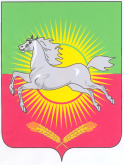 КАРАРРЕШЕНИЕО профилактике подростковой преступностив учебных заведениях города     29 ноября  2011г.                                                                            № 38            В соответствии с п. 30 ч. 1 ст. 14 Федерального закона от 06 октября  2003 года № 131-ФЗ «Об общих принципах организации местного самоуправления в Российской Федерации», Федерального закона от 24 июня1999 года № 120-ФЗ «Об основах системы профилактики безнадзорности и правонарушений несовершеннолетних», заслушав и обсудив доклады методиста муниципального бюджетного учреждения Информационно-методического центра Нурлатского муниципального района РТ Шагаевой Э.М ., директора  ГАОО СПО «Нурлатский аграрный техникум»  Камалова И.Ш., Совет города Нурлат Нурлатского муниципального района      РЕШИЛ:Информации методиста муниципального бюджетного учреждения Информационно-методического центра Нурлатского муниципального района РТ Шагаевой Э.М., директора  ГАОО СПО «Нурлатский аграрный техникум» Камалова И.Ш., принять к сведению.Рекомендовать органам местного самоуправления, органам системы профилактики безнадзорности и правопорядка:    - продолжить работу по  профилактике правонарушений, по  формированию правовой культуры подростков, оказывать социальную помощь семьям, детям, работы  с педагогическими кадрами;  	    -   усилить меры по профилактике безнадзорности и правонарушений среди несовершеннолетних.               3. Контроль за выполнением данного решения возложить на постоянную комиссию Совета города Нурлат по координации и совместной деятельности с правоохранительными органами  (Терентьев Ю.В.).Председатель Совета города Нурлат Нурлатского муниципального района                                       Н.Ш. Шарапов